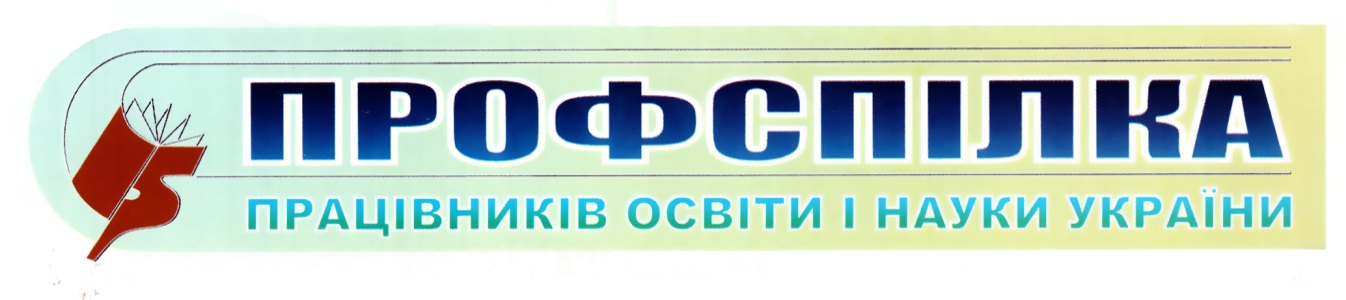 Одеська обласна організація№ 6січень 2023 р.Відпустка та допомога на оздоровлення непедагогічним працівникам, які виконують викладацьку роботуВідпустка та допомога на оздоровлення непедагогічним працівникам, які виконують викладацьку роботуНа допомогу спілчанам відправляємо роз’яснення Антоніни Клименко,  начальника управління соціально-економічного захисту ЦК Профспілки працівників освіти і науки України.Оплата праці працівників закладів загальної середньої освіти провадиться на підставі положень Інструкції про порядок обчислення заробітної плати працівників освіти, затвердженої наказом Міносвіти від 15.04.1993 № 102 (далі — Інструкція № 102).Працівникам закладу освіти — не керівникам можна вести викладацьку роботу у своєму закладі, але не більше ніж 480 годин на рік, якщо вони за основною роботою отримують повний посадовий оклад (ставку). Це дозволяє пункт 91 Інструкції № 102. Керівні працівники закладів освіти можуть вести викладацьку роботу, але не більше ніж 360 годин на рік.Передостаннім абзацом пункту 91 Інструкції № 102 передбачено, що названим працівникам за норму годин, визначену у ньому, оплата проводиться понад основний посадовий оклад (ставку) у порядку, передбаченому для вчителів за тарифікацією.У тарифікаційному списку вказують усіх працівників закладу освіти, ставки заробітної плати і посадові оклади яких залежать від освіти, категорії та тарифного розряду, які ведуть викладацьку роботу (прим. 1 до додатка № 1 до Інструкції № 102). Аналогічні норми застосовуються й під час тарифікації працівників закладів фахової передвищої освіти, типова форма Тарифікаційного списку для яких затверджена додатком № 2 до Інструкції № 102. Розмір матеріальної допомоги на оздоровленняВиплату допомоги на оздоровлення до щорічної відпустки педагогічним працівникам гарантує стаття 57 Закону України «Про освіту» від 05.09.2017 № 2145-VIII. Абзацом одинадцятим частини першої цієї статті передбачено, що таку допомогу виплачують у розмірі місячного посадового окладу (ставки заробітної плати).Щодо надання допомоги на оздоровлення до щорічної відпустки педагогічним працівникам, які ведуть викладацьку роботу, МОН та ЦК Профспілки працівників освіти і науки України в пункті 1 спільного листа від 11.06.2001 № 1/9-223 та № 02-8/267 зазначають: Іншим працівникам установ і закладів освіти, які не займають посади педагогічних або науково-педагогічних працівників, але ведуть викладацьку (педагогічну) роботу, допомога при наданні щорічної відпустки не передбачена.Водночас тим працівникам, які за основною посадою обіймають непедагогічні посади, може надаватися матеріальна допомога, зокрема на оздоровлення, у розмірі до одного посадового окладу відповідно до абзацу «б» пункту 4 постанови КМУ «Про оплату праці працівників на основі Єдиної тарифної сітки розрядів і коефіцієнтів з оплати праці працівників установ, закладів та організацій окремих галузей бюджетної сфери» від 30.08.2002 № 1298 та підпункту 5 пункту 4 наказу МОН «Про впорядкування умов оплати праці та затвердження схем тарифних розрядів працівників навчальних закладів, установ освіти та наукових установ» від 26.09.2005 № 557. Зокрема, керівникам навчальних закладів надано право в межах фонду заробітної плати, затвердженого в кошторисах доходів і видатків, надавати працівникам матеріальну допомогу, зокрема на оздоровлення, у сумі не більше ніж один посадовий оклад на рік.Тривалість відпусткиПраво на відпустки мають громадяни України, які перебувають у трудових відносинах з підприємствами, установами, організаціями. Це право забезпечується гарантованим наданням відпустки визначеної тривалості із збереженням на її період місця роботи (посади), заробітної плати (ст. 2 Закону України «Про відпустки» від 15.11.1996 № 504/96-ВР).Тривалість щорічної основної відпустки викладачів закладів вищої освіти становить 56 календарних днів. Так встановлює Порядок надання щорічної основної відпустки тривалістю до 56 календарних днів керівним працівникам навчальних закладів та установ освіти, навчальних (педагогічних) частин (підрозділів) інших установ і закладів, педагогічним, науково-педагогічним працівникам та науковим працівникам, затверджений постановою КМУ від 14.04.1997 № 346. Але слід зазначити, що на час прийняття зазначеної постанови заклади фахової передвищої освіти мали статус закладів вищої освіти І—ІІ рівнів акредитації.Тому за викладацьку роботу, що здійснюють зазначені непедагогічні працівники за посадами викладачів, відпустка надається тривалістю 56 календарних днів. За основною посадою відпустка надається визначеної законодавством тривалості. Зокрема, під час воєнного стану тривалість щорічної основної відпустки може бути обмежена 24 календарними днями, як це передбачено статтею 12 Закону України «Про організацію трудових відносин в умовах воєнного стану» від 15.03.2022 № 2136-IX. При цьому додаткові щорічні відпустки, зокрема за ненормований робочий день, надаються повної тривалості.Обчислення середньої заробітної плати для оплати часу щорічної відпустки здійснюється відповідно до Порядку обчислення середньої заробітної плати, затвердженого постановою КМУ від 08.02.1995 № 100, окремо за кожною з посад.Джерело – Головбух:бюджетУпорядкувалафахівець з інформаційно-аналітичної роботиВінковська Г.О.